State of Maryland Literacy Association Sponsored by SoMLA Literacy Educators of Maryland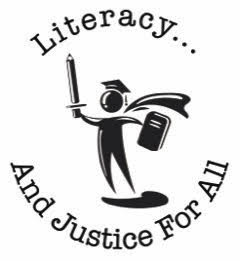 Join educators from around the state in professional development and inspiration with “Literacy…and Justice for All!”  Visit exhibitors, hear speakers, and meet authors. You’ll have an opportunity to receive insight from featured and keynote speakers Steve Tutunick, Sharon Thomas, Duane Abel, Kathy Bumgardner, Kris McGee, Elizabeth English, Torrey Maldanado,  Dr. Kaye Wise Whitehead, Dawn Little, Stacey Shubitz, Alice Faye Duncan, and Sydney Chaffee in addition to many concurrent presenters. Follow us online to see updates.  To attend, complete and detach the following form. Mail it with a check for $20 (A 75% discount!) for registration only OR $30 for registration and lunch payable to SoMLA no later than March 21, 2020 to Robin Glick Baum, SoMLA, 505 High Acre Drive, Apt. 221, Westminster MD  21157.☞☞ PLEASE NOTE: You must select AND pay for lunch if you wish to have it. ☜☜ This special discount is available to undergraduate education majors                                      and those in MAT university/college programs ONLY.